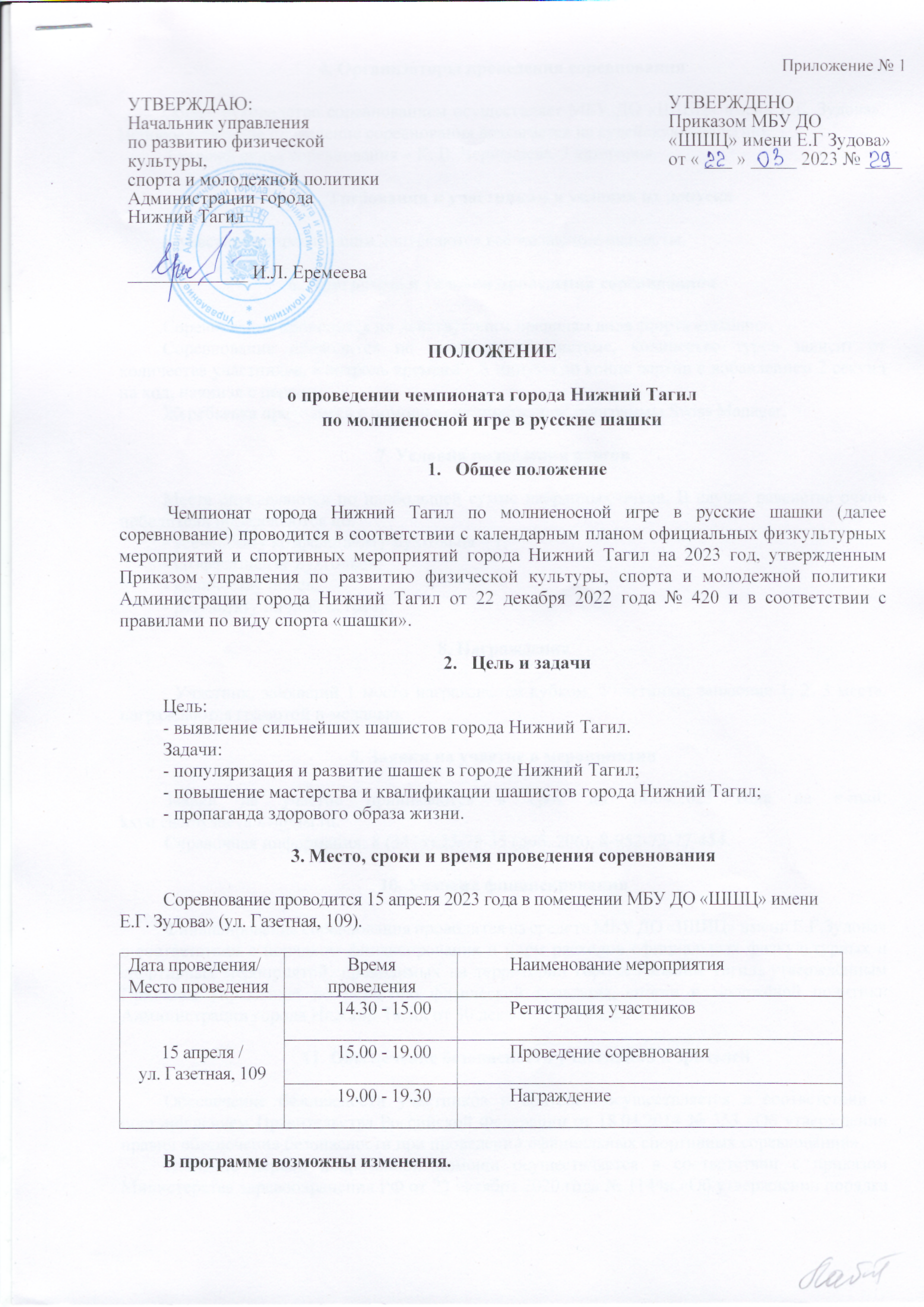 4. Организаторы проведения соревнованияОбщее руководство соревнованием осуществляет МБУ ДО «ШШЦ» имени Е.Г. Зудова». Непосредственное проведение соревнования возлагается на судейскую коллегию. Главный судья соревнования – К. В. Чернышева, 3 категория.Требования к участникам и условия их допускаК участию в соревновании допускаются все желающие шашисты. 6. Программа и условия проведения соревнованияСоревнование проводится по действующим правилам вида спорта «шашки». Соревнование проводится по швейцарской системе, количество туров зависит от количества участников. Контроль времени – 3 минуты до конца партии с добавлением 2 секунд на ход, начиная с первого.Жеребьевка проводится с помощью компьютерной программы Swiss Manager. 7. Условия подведения итоговМеста определяются по наибольшей сумме набранных очков. В случае равенства очков победители определяются по:- усеченному коэффициенту Бухгольца – 1;- коэффициенту Бухгольца; - количеству побед;- результату личной встречи.8. НаграждениеУчастники, занявшие 1, 2, 3 места, награждаются грамотой и медалью.9. Заявки на участие в мероприятииЗаявки на участие принимаются в срок до 14.04.2023 года на e-mail: ksyu.chernysheva.87@list.ru. Справочная информация: 8 (3435) 25-78-35 (доб. 206), 8-952-72-77-454.10. Условия финансированияФинансирование соревнования проводится из средств МБУ ДО «ШШЦ» имени Е.Г.Зудова» в соответствии с порядком финансирования и норм расходов официальных физкультурных и спортивных мероприятий, проводимых на территории города Нижний Тагил, утверждённым Приказом управления по развитию физической культуры, спорта и моложёной политики Администрации города Нижний Тагил от 30 декабря 2021 года № 418.11. Обеспечение безопасности участников и зрителейОбеспечение безопасности участников и зрителей осуществляется в соответствии с постановлением Правительства Российской Федерации от 18.04.2014 № 353 «Об утверждении правил обеспечения безопасности при проведении официальных спортивных соревнований».Оказание первой доврачебной помощи осуществляется в соответствии с приказом Министерства здравоохранения РФ от 23 октября 2020 года № 1144н «Об утверждении порядка организации оказания медицинской помощи лицам, занимающимся физической культурой и спортом (в том числе при подготовке и проведении физкультурных мероприятий и спортивных мероприятий), включая порядок медицинского осмотра лиц, желающих пройти спортивную подготовку, заниматься физической культурой и спортом в организациях и (или) выполнить нормативы испытаний (тестов) Всероссийского физкультурно-спортивного комплекса «Готов к труду и обороне» (ГТО)» и форм медицинских заключений о допуске к участию физкультурных и спортивных мероприятий. Ответственность за безопасность и медицинское обслуживание участников и зрителей при проведении соревнования возлагается на МБУ ДО «ШШЦ» имени Е.Г. Зудова».Данное положение является официальным вызовом на соревнование!